Tenth Sunday after PentecostAugust 14th, 2022 at 10:00 a.m.The Holy Eucharist: Rite II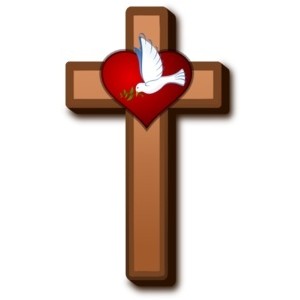 ++++++++++++++++++++++++++++++++++++++++++INFORMATION FOR NEWCOMERS: WELCOME TO CHRIST CHURCH!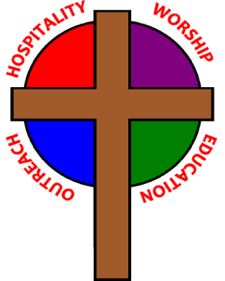 Our motto is true whether you're here for the very first timeor you've been a member for decades –There is a place for you at God's Table!The worship service has two main parts: the Liturgy of the Word, which includes Scripture readings and a sermon, and the Liturgy of the Table, which is also called Holy Eucharist or Communion. You will notice moments in the service when people stand, kneel, bow, and make the sign of the cross. There is no one “right” way to worship, so do what is comfortable for you at any given time in worship. All Baptized Christians are welcome at Christ’s Table for Communion. If you do not wish to receive communion, you may come forward and request a blessing. If you wish to receive communion in your pew, please notify the ushers. And if you need a gluten-free wafer, just let Rev. Eileen know.If you have not been baptized, or if you have questions about Holy Baptism, please talk to Rev. Eileen O’Reilly after the service -- the people of Christ Church would love to walk with you to your baptism and beyond!When you enter a Christ Episcopal Church worship service/event, you will be entering an area where photography, video and audio recording may occur.The Holy Eucharist Rite IIPRELUDE: "Song" - Claude de SermisyOPENING HYMN: “Judge eternal, throned in splendor”                                                                   Hymnal 596THE LITURGY OF THE WORDOPENING ACCLAMATIONCelebrant: Blessed be God: Father, Son, and Holy Spirit.People:      And blessed be his kingdom, now and forever. Amen.COLLECT FOR PURITYAlmighty God, to you all hearts are open, all desires known, and from you no secrets are hid cleanse the thoughts of our hearts by the inspiration of your Holy Spirit, that we may perfectly love you, and worthily magnify your holy Name; through Christ our Lord. Amen.GLORIA                                                                                                                                              Hymnal S236Glory to you, Lord God of our fathers; you are worthy of praise; glory to you.Glory to you for the radiance of your holy Name; we will praise you and highly exalt you forever.Glory to you in the splendor of your temple; on the throne of your majesty, glory to you.Glory to you, seated between the Cherubim; we will praise you and highly exalt you forever.Glory to you, beholding the depths; in the high vault of heaven, glory to you.Glory to you, Father, Son, and Holy Spirit;
we will praise you and highly exalt you forever.COLLECT OF THE DAYAlmighty God, you have given your only Son to be for us a sacrifice for sin, and also an example of godly life: Give us grace to receive thankfully the fruits of his redeeming work, and to follow daily in the blessed steps of his most holy life; through Jesus Christ your Son our Lord, who lives and reigns with you and the Holy Spirit, one God, now and forever. Amen.THE LESSONSTHE FIRST READING                                                                                                                     Isaiah 5:1-7Let me sing for my beloved
my love-song concerning his vineyard: My beloved had a vineyard
on a very fertile hill. He dug it and cleared it of stones,
and planted it with choice vines; he built a watchtower in the midst of it,
and hewed out a wine vat in it; he expected it to yield grapes,
but it yielded wild grapes. And now, inhabitants of Jerusalem
and people of Judah, judge between me
and my vineyard. What more was there to do for my vineyard
that I have not done in it? When I expected it to yield grapes,
why did it yield wild grapes? And now I will tell you
what I will do to my vineyard. I will remove its hedge,
and it shall be devoured; I will break down its wall,
and it shall be trampled down. I will make it a waste;
it shall not be pruned or hoed, 
and it shall be overgrown with briers and thorns; I will also command the clouds
that they rain no rain upon it. For the vineyard of the Lord of hosts
is the house of Israel, and the people of Judah
are his pleasant planting; he expected justice,
but saw bloodshed; righteousness,
but heard a cry! Lector: The Word of the Lord.People:  Thanks be to God.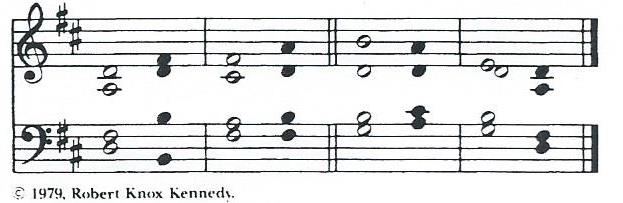 THE RESPONSE                                                                                                             PSALM 80:1-2, 8-181 Hear, O Shepherd of Israel, leading Joseph like a flock; *
shine forth, you that are enthroned upon the cherubim.2 In the presence of Ephraim, Benjamin, and Manasseh, *
stir up your strength and come to help us.8 You have brought a vine out of Egypt; *
you cast out the nations and planted it.9 You prepared the ground for it; *
it took root and filled the land.10 The mountains were covered by its shadow *
and the towering cedar trees by its boughs.11 You stretched out its tendrils to the Sea *
and its branches to the River.12 Why have you broken down its wall, *
so that all who pass by pluck off its grapes?13 The wild boar of the forest has ravaged it, *
and the beasts of the field have grazed upon it.14 Turn now, O God of hosts, look down from heaven; behold and tend this vine; *
preserve what your right hand has planted.15 They burn it with fire like rubbish; *
at the rebuke of your countenance let them perish.16 Let your hand be upon the man of your right hand, *
the son of man you have made so strong for yourself.17 And so will we never turn away from you; *
give us life, that we may call upon your Name.18 Restore us, O Lord God of hosts; *
show the light of your countenance, and we shall be saved.THE SECOND LESSON                                                                                                      Hebrew 11:29-12:2By faith the people passed through the Red Sea as if it were dry land, but when the Egyptians attempted to do so they were drowned. By faith the walls of Jericho fell after they had been encircled for seven days. By faith Rahab the prostitute did not perish with those who were disobedient, because she had received the spies in peace.And what more should I say? For time would fail me to tell of Gideon, Barak, Samson, Jephthah, of David and Samuel and the prophets-- who through faith conquered kingdoms, administered justice, obtained promises, shut the mouths of lions, quenched raging fire, escaped the edge of the sword, won strength out of weakness, became mighty in war, put foreign armies to flight. Women received their dead by resurrection. Others were tortured, refusing to accept release, in order to obtain a better resurrection. Others suffered mocking and flogging, and even chains and imprisonment. They were stoned to death, they were sawn in two, they were killed by the sword; they went about in skins of sheep and goats, destitute, persecuted, tormented-- of whom the world was not worthy. They wandered in deserts and mountains, and in caves and holes in the ground.Yet all these, though they were commended for their faith, did not receive what was promised, since God had provided something better so that they would not, apart from us, be made perfect.Therefore, since we are surrounded by so great a cloud of witnesses, let us also lay aside every weight and the sin that clings so closely, and let us run with perseverance the race that is set before us, looking to Jesus the pioneer and perfecter of our faith, who for the sake of the joy that was set before him endured the cross, disregarding its shame, and has taken his seat at the right hand of the throne of God.Lector: The Word of the Lord.People:  Thanks be to God.SEQUENCE HYMN: “Awake my soul, stretch every nerve”                                                            Hymnal 546GOSPELCelebrant: The Holy Gospel of our Lord Jesus Christ according to Luke (Luke 12:49-56).People:   Glory to you, Lord Christ.Jesus said, "I came to bring fire to the earth, and how I wish it were already kindled! I have a baptism with which to be baptized, and what stress I am under until it is completed! Do you think that I have come to bring peace to the earth? No, I tell you, but rather division! From now on five in one household will be divided, three against two and two against three; they will be divided:father against son
and son against father,mother against daughter
and daughter against mother, mother-in-law against her daughter-in-law
and daughter-in-law against mother-in-law."He also said to the crowds, "When you see a cloud rising in the west, you immediately say, `It is going to rain'; and so it happens. And when you see the south wind blowing, you say, `There will be scorching heat'; and it happens. You hypocrites! You know how to interpret the appearance of earth and sky, but why do you not know how to interpret the present time?"Celebrant: The Gospel of the Lord.People:   Praise to you, Lord Christ.Sermon                                                                    The Rev. Eileen O’ReillyTHE NICENE CREED   We believe in one God, the Father, the Almighty,             maker of heaven and earth, of all that is, seen and unseen.We believe in one Lord, Jesus Christ, the only Son of God,	eternally begotten of the Father, God from God, 	Light from Light, true God from true God,	begotten, not made, of one Being with the Father.	Through him all things were made.	For us and for our salvation he came down from heaven,             by the power of the Holy Spirit he became incarnate from the Virgin Mary,
            and was made man.	For our sake he was crucified under Pontius Pilate;	he suffered death and was buried.On the third day he rose again in accordance with the Scriptures; he ascended into heaven and is seated at the right hand of the Father.  He will come again in glory to judge the living and the dead, and his kingdom will have no end.We believe in the Holy Spirit, the Lord, the giver of life,	who proceeds from the Father, and the Son.	With the Father and the Son he is worshiped and glorified,	He has spoken through the Prophets.	We believe in one holy catholic and apostolic Church.	We acknowledge one baptism for the forgiveness of sins.	We look for the resurrection of the dead, and the life of the world to come. Amen.THE PRAYERS OF THE PEOPLEIn peace, we pray to you Lord God. (Congregational responses are in bold)SilenceBlessed are you eternal God,
to be praised and glorified forever.Hear us as we pray for the unity of the Church.
May we all be one, that the world may come to know you.Grant that every member of the Church may truly and humbly serve you,
that the life of Christ may be revealed in us.We remember those who have died.
Into your hands we commend them.We praise you for all your saints who have entered eternal glory.May we also come to share your heavenly kingdom.Have compassion on those who suffer from sickness, grief or trouble, especially Joy Bartenstein, Dodi Holmes, Martha Chaney, Henry Young, Doug, Charlene Schreiber, Alice Kelly, Barb Kelly, Joni Pulver, Traudie Milleck, and Keith Harbaugh. In your presence may they find strength. Look with kindness on our homes and families, and all who celebrate birthdays and anniversaries especially, Keith and Carol Harbaugh this week. Grant that your love may grow in our hearts.Make us alive to the needs of our community, and bless the holy work of Clark County Literacy Coalition, Episcopal Community Ministries, Second Harvest Food Bank, and Interfaith Hospitality Network. Help us to share one another’s joys and burdens.Inspire and lead those who hold authority in the nations of the world.
Guide us and all people in the way of justice and peace.We pray for the leadership and future of this congregation during this time of transition and discernment of our common life and ministry. Uphold us in word, in sacrament and in one another; in change and in challenge; in humility and in hope.  That we may continue the work you have given us to do.For Justin, Archbishop of Canterbury; Michael, our Presiding Bishop; Wayne, our Bishop; Eileen, our Celebrant; and all who minister in Christ, that they may be firmly rooted in your truth and love. Inspire us and give us courage to proclaim your Gospel of Resurrection.THE COLLECT FOR PEACEGrant, O God, that your holy and life-giving Spirit may so move every human heart, that barriers which divide us may crumble, suspicions disappear, and hatreds cease; that our divisions being healed, we may live in justice and peace; through Jesus Christ our Lord. Amen.THE CONFESSION AND ABSOLUTIONCelebrant:  Let us confess our sins against God and our neighbor.All:	      Most merciful God, we confess that we have sinned against you in thought, word, and deed, by what we have done, and by what we have left undone. We have not loved you with our whole heart; we have not loved our neighbors as ourselves. We are truly sorry and we humbly repent. For the sake of your Son Jesus Christ, have mercy on us and forgive us; that we may delight in your will, and walk in your ways, to the glory of your Name. Amen.Celebrant:  May Almighty God, who has redeemed us and made us his children through the resurrection of his Son our Lord, bestow upon you the riches of his blessing. Amen. THE PEACEANNOUNCEMENTSOFFERTORY HYMN: “I want to walk as a child of the light”                                                         Hymnal 490PRESENTATION OF THE GIFTS                                                                                               Hymnal 380, v. 3Praise God from whom all blessings flow;praise God, all creatures here below;praise God above, ye heavenly host:praise Father, Son and Holy Ghost                                THE HOLY COMMUNIONTHE GREAT THANKSGIVING: EUCHARISTIC PRAYER A                        The Lord be with you.People        And also with you.Celebrant   Lift up your hearts.People        We lift them to the Lord.Celebrant    Let us give thanks to the Lord our God.People         It is right to give God thanks and praise.It is right, and a good and joyful thing, always and everywhere to give thanks to you, Father Almighty, Creator of heaven and earth. Through Jesus Christ our Lord. In fulfillment of his true promise, the Holy Spirit came down from heaven, lighting upon the disciples, to teach them and to lead them into all truth; uniting peoples of many tongues in the confession of one faith, and giving to your Church the power to serve you as a royal priesthood, and to preach the Gospel to all nations.Therefore we praise you, joining our voices with Angels and Archangels and with all the company of heaven, who forever sing this hymn to proclaim the glory of your Name:	                                                            Holy, Holy, Holy Lord, God of power and might,                                                                         Hymnal S 124
heaven and earth are full of your glory. Hosanna in the highest. Blessed is he who comes in the name of the Lord. Hosanna in the highest.Holy and gracious Father: In your infinite love you made us for yourself; and, when we had fallen into sin and become subject to evil and death, you, in your mercy, sent Jesus Christ, your only and eternal Son, to share our human nature, to live and die as one of us, to reconcile us to you, the God and Father of all.  He stretched out his arms upon the cross, and offered himself in obedience to your will, a perfect sacrifice for the whole world.On the night he was handed over to suffering and death, our Lord Jesus Christ took bread; and when he had given thanks to you, he broke it, and gave it to his disciples, and said, “Take, eat: This is my Body, which is given for you. Do this for the remembrance of me.”After supper he took the cup of wine; and when he had given thanks, he gave it to them, and said, “Drink this, all of you: This is my Blood of the new Covenant, which is shed for you and for many for the forgiveness of sins. Whenever you drink it, do this for the remembrance of me.”Therefore we proclaim the mystery of faith:Christ has died.Christ is risen.Christ will come again.We celebrate the memorial of our redemption, O Father, in this sacrifice of praise and thanksgiving. Recalling his death, resurrection, and ascension, we offer you these gifts. Sanctify them by your Holy Spirit to be for your people the Body and Blood of your Son, the holy food and drink of new and unending life in him. Sanctify us also that we may faithfully receive this holy Sacrament, and serve you in unity, constancy, and peace; and at the last day bring us with all your saints into the joy of your eternal kingdom.All this we ask through your Son Jesus Christ. By him, and with him, and in him, in the unity of the Holy Spirit all honor and glory is yours, Almighty Father, now and forever.  Amen.And now, as our Savior Christ has taught us, we are bold to say,Our Father, who art in heaven, hallowed be thy name,thy kingdom come, thy will be done, on earth as it is in heaven.Give us this day our daily bread.And forgive us our trespasses, as we forgive those who trespass against us.And lead us not into temptation, but deliver us from evil.For thine is the kingdom, and the power, and the glory,forever and ever.  Amen.THE BREAKING OF THE BREAD			                                                                         Hymnal S154Alleluia, alleluia, alleluia.Christ our Passover is sacrificed for us; therefore let us keep the feast.Alleluia, alleluia, alleluia.THE INVITATION TO COMMUNION COMMUNION HYMN: “Thou, who at thy first Eucharist didst pray”                                             Hymnal 315PRAYER AFTER COMMUNION- Celebrant and people togetherEternal God, heavenly Father, you have graciously accepted us as living members of your Son our Savior Jesus Christ, and you have fed us with spiritual food  in the Sacrament of his Body and Blood. Send us now into the world in peace, and grant us strength and courage to love and serve you with gladness and singleness of heart; through Christ our Lord. Amen.THE BLESSINGThe peace of God, which passes all understanding, keep your hearts and minds in the knowledge and love of God, and of his Son Jesus Christ our Lord; and the blessing of God Almighty, Father, Son and Holy Spirit, be among you, and remain with you always.  Amen.CLOSING HYMN: “Before thy throne, O God, we kneel”                                                                Hymnal 574THE DISMISSAL     Celebrant: Go in peace to love and serve the Lord. 	                       People:      Thanks be to God. POSTLUDE: "Prelude in D-flat major" Op. 28 #15 - Chopin Altar FlowersThe flowers today in thanksgiving for my daughters Julie and Tami by Pat Duncan.Ministers for August 14th, 2022Altar Guild: Cathy Yeazell and Gretchen HicksChalice: Diane RodeLector: Judy JohnsonUshers: David Bingman and Bonnie BingmanVideographer: Brian ShelburneCoffee Hour: Anita BeardsellGeneral InformationSupply Priest: The Rev. Eileen O’ReillySenior Warden: Scott YeazellJunior Warden: Steve Sharp Treasurer: Ken BladhVestry at Large: Joy Meyers, Kay Koeninger, Linda Mortensen, Bill Hicks, Lori Swafford, and Keith DoubtParish Administrator & Program Coordinator: Kelly ZellerDirector of Music: Dr. Christopher DurrenbergerFacility Manager: Paul McAfeeBookkeeper: Tina Knox                                     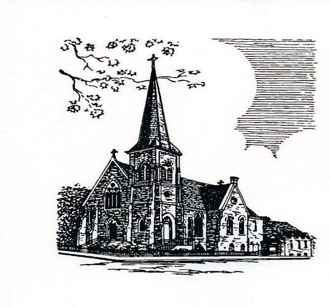  Christ Episcopal Church409 East High StreetSpringfield, Ohio 45505937-323-8651www.christspringfield.org